Lechera 13 Maíz                                             Cebada Sorgo                                       Pellet Afrechillo                         Sal Entrefina                                 Carbonato De Calcio                   Núcleo Vitamínico y MineralOxido de Magnesio       Perfil nutricional:Proteína     13,4%Em 2,6 Mcal/kg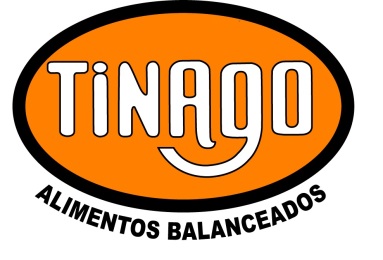 REGISTROCódigo:R-27-AFFecha : 22-05-2014Revisión:00Página 1 de 1Hoja Técnica – Composición AlimentosCódigo:R-27-AFFecha : 22-05-2014Revisión:00Página 1 de 1Lisina 0,5%Metionina 0,2%Calcio 1,5%Fosforo 0,7%Sodio 0,3%Magnesio 0,5%Manganeso 135,9 mg/kgZinc 132,7 mg/kgHierro 181,6 mg/kgCobre 17 mg/kgYodo 0,9 mg/kgSelenio 0,5 mg/kgCobalto 1,5 mg/kgVitamina A 7894 mg/kgVitamina D 1578,8 mg/kgVitamina E 39,5 mg/kgMonensina 43,9 mg/kg